УПРАВЛЕНИЕ ОБРАЗОВАНИЯ АДМИНИСТРАЦИИ ГОРОДА ОРЛАМУНИЦИПАЛЬНОЕ БЮДЖЕТНОЕ ОБЩЕОБРАЗОВАТЕЛЬНОЕ УЧРЕЖДЕНИЕ –ШКОЛА №51 ГОРОДА ОРЛАПРИЛОЖЕНИЕ К ООП ООО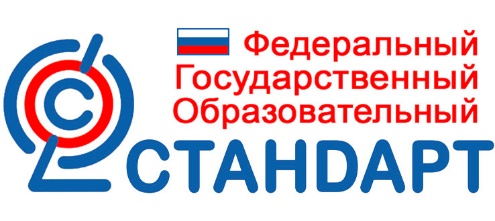 РАБОЧАЯ ПРОГРАММАУЧЕБНОГО ПРЕДМЕТА«ИНФОРМАТИКА»базовый уровень основного общего образования7 – 9 классыСОДЕРЖАНИЕ ПРОГРАММЫ1. Планируемые результаты освоения учебного предмета2. Содержание учебного предмета3. Тематическое планированиеРабочая программа составлена с использованием материалов ФГОС ООО, Примернойпрограммы по информатике для общеобразовательных учреждений и программ авторовБосовой Л.Л., Босовой А.Ю. Предметная линия УМК .ПОЯНИТЕЛЬНАЯ ЗАПИСКАЦели изучения информатики реализуются через достижение образовательных результатов. Эти результаты структурированы по ключевым задачам общего образования, отражающим индивидуальные, общественные и государственные потребности. Они включают в себя предметные, метапредметные и личностные результаты. Особенность информатики заключается в том, что многие предметные знания и способы деятельности (включая использование средств ИКТ) имеют значимость для других предметных областей и формируются при их изучении. Планируемые результаты освоения учебного предметаОбразовательные результаты сформулированы в деятельностной форме, это служит основой разработки контрольных измерительных материалов основного общего образования по информатике.Личностные результаты:формирование ответственного отношения к учению, готовности и способности, обучающихся к саморазвитию и самообразованию на основе мотивации к обучению и познанию;формирование целостного мировоззрения, соответствующего современному уровню развития науки и общественной практики;развитие осознанного и ответственного отношения к собственным поступкам;формирование коммуникативной компетентности в процессе образовательной, учебно-исследовательской, творческой и других видов деятельности;наличие представлений об информации как важнейшем стратегическом ресурсе развития личности, государства, общества; понимание роли информационных процессов в современном мире;владение первичными навыками анализа и критичной оценки получаемой информации; ответственное отношение к информации с учетом правовых и этических аспектов ее распространения;  развитие чувства личной ответственности за качество окружающей информационной среды;способность увязать учебное содержание с собственным жизненным опытом, понять значимость подготовки в области информатики и ИКТ в условиях развития информационного общества; готовность к повышению своего образовательного уровня и продолжению обучения с использованием средств и методов информатики и ИКТ;способность и готовность к общению и сотрудничеству со сверстниками и взрослыми в процессе образовательной, общественно-полезной, учебно-исследовательской, творческой деятельности;способность и готовность к принятию ценностей здорового образа жизни за счет знания основных гигиенических, эргономических и технических условий безопасной эксплуатации средств ИКТ.Метапредметные результаты:умение самостоятельно определять цели своего обучения, ставить и формулировать для себя новые задачи в учёбе и познавательной деятельности, развивать мотивы и интересы своей познавательной деятельности;	владение основами самоконтроля, самооценки, принятия решений и осуществления осознанного выбора в учебной и познавательной деятельности;умение создавать, применять и преобразовывать знаки и символы, модели и схемы для решения учебных и познавательных задач;смысловое чтение;умение осознанно использовать речевые средства в соответствии с задачей коммуникации; владение устной и письменной речью;владение общепредметными понятиями «объект», «система», «модель», «алгоритм», «исполнитель» и др.;владение информационно-логическими умениями: определять понятия, создавать обобщения, устанавливать аналогии, классифицировать, самостоятельно выбирать основания и критерии для классификации, устанавливать причинно-следственные связи, строить логическое высказывание, умозаключение (индуктивное, дедуктивное и по аналогии) и делать выводы;владение умениями самостоятельно планировать пути достижения целей; соотносить свои действия с планируемыми результатами, осуществлять контроль своей деятельности, определять способы действий в рамках предложенных условий, корректировать свои действия в соответствии с изменяющейся ситуацией; оценивать правильность выполнения учебной задачи; владение основными универсальными умениями информационного характера: постановка и формулирование проблемы; поиск и выделение необходимой информации, применение методов информационного поиска; структурирование и визуализация информации; выбор наиболее эффективных способов решения задач в зависимости от конкретных условий; самостоятельное создание алгоритмов деятельности при решении проблем творческого и поискового характера;владение информационным моделированием как основным методом приобретения знаний: умение преобразовывать объект из чувственной формы в пространственно-графическую или знаково-символическую модель; умение строить разнообразные информационные структуры для описания объектов; умение «читать» таблицы, графики, диаграммы, схемы и т.д., самостоятельно перекодировать информацию из одной знаковой системы в другую; умение выбирать форму представления информации в зависимости от стоящей задачи, проверять адекватность модели объекту и цели моделирования;формирование и развитие компетентности в области использования информационно-коммуникационных технологий: умений и навыков использования средств информационных и коммуникационных технологий для сбора, хранения, преобразования и передачи различных видов информации, навыки создания личного информационного пространства. Предметные результаты:формирование информационной и алгоритмической культуры; формирование представления о компьютере как универсальном устройстве обработки информации; развитие основных навыков и умений использования компьютерных устройств; развитие алгоритмического мышления, необходимого для профессиональной деятельности в современном обществе; развитие умений составить и записать алгоритм для конкретного исполнителя; формирование знаний об алгоритмических конструкциях, логических значениях и операциях; знакомство с одним из языков программирования и основными алгоритмическими структурами — линейной, условной и циклической;формирование умений формализации и структурирования информации, умения выбирать способ представления данных в соответствии с поставленной задачей — таблицы, схемы, графики, диаграммы, с использованием соответствующих программных средств обработки данных;формирование навыков и умений безопасного и целесообразного поведения при работе с компьютерными программами и в Интернете, умения соблюдать нормы информационной этики и права;умение использовать термины «информация», «сообщение», «данные», «кодирование», «алгоритм», «программа»; понимание различий между употреблением этих терминов в обыденной речи и в информатике;умение описывать размер двоичных текстов, используя термины «бит», «байт» и производные от них; использовать термины, описывающие скорость передачи данных; записывать в двоичной системе целые числа от 0 до 256;умение кодировать и декодировать тексты при известной кодовой таблице;умение составлять неветвящиеся (линейные) алгоритмы управления исполнителями и записывать их на выбранном алгоритмическом языке (языке программирования);умение использовать логические значения, операции и выражения с ними;умение формально выполнять алгоритмы, описанные с использованием конструкций ветвления (условные операторы) и повторения (циклы), вспомогательных алгоритмов, простых и табличных величин;умение создавать и выполнять программы для решения несложных алгоритмических задач в выбранной среде программирования;умение использовать готовые прикладные компьютерные программы и сервисы в выбранной специализации, умение работать с описаниями программ и сервисами;навыки выбора способа представления данных в зависимости от постановленной задачи.Раздел 1. Введение в информатику Выпускник научится:  понимать сущность основных понятий предмета: информатика, информация, информационный процесс, информационная система, информационная модель и др.;  различать виды информации по способам ее восприятия человеком и по способам ее представления на материальных носителях;  раскрывать общие закономерности протекания информационных процессов в системах различной природы;  приводить примеры информационных процессов — процессов, связанных с хранением, преобразованием и передачей данных — в живой природе и технике;  оперировать понятиями, связанными с передачей данных (источник и приемник данных, канал связи, скорость передачи данных по каналу связи, пропускная способность канала связи);  декодировать и кодировать информацию при заданных правилах кодирования;  оперировать единицами измерения количества информации;  оценивать количественные параметры информационных объектов и процессов (объем памяти, необходимый для хранения информации; время передачи информации и др.);  записывать в двоичной системе целые числа от 0 до 1024; переводить целые двоичные числа в десятичную систему счисления; сравнивать, складывать и вычитать числа в двоичной записи; составлять логические выражения с операциями И, ИЛИ, НЕ; определять значение логического выражения; строить таблицы истинности;  использовать терминологию, связанную с графами (вершина, ребро, путь, длина ребра и пути), деревьями (корень, лист, высота дерева) и списками (первый элемент, последний элемент, предыдущий элемент, следующий элемент; вставка, удаление и замена элемента);  описывать граф с помощью матрицы смежности с указанием длин ребер (знание термина «матрица смежности» необязательно);  анализировать информационные модели (таблицы, графики, диаграммы, схемы и др.);  перекодировывать информацию из одной пространственно-графической или знаково-символической формы в другую, в том числе использовать графическое представление (визуализацию) числовой информации;  выбирать форму представления данных (таблица, схема, график, диаграмма) в соответствии с поставленной задачей;  строить простые информационные модели объектов и процессов из различных предметных областей с использованием типовых средств (таблиц, графиков, диаграмм, формул и пр.), оценивать адекватность построенной модели объекту-оригиналу и целям моделирования. Выпускник получит возможность:  углубить и развить представления о современной научной картине мира, об информации как одном из основных понятий современной науки, об информационных процессах и их роли в современном мире;  научиться определять мощность алфавита, используемого для записи сообщения;  научиться оценивать информационный объем сообщения, записанного символами произвольного алфавита;  переводить небольшие десятичные числа из восьмеричной и шестнадцатеричной систем счисления в десятичную систему счисления;  познакомиться с тем, как информация представляется в компьютере, в том числе с двоичным кодированием текстов, графических изображений, звука;  научиться решать логические задачи с использованием таблиц истинности;  научиться решать логические задачи путем составления логических выражений и их преобразования с использованием основных свойств логических операций;  сформировать представление о моделировании как методе научного познания; о компьютерных моделях и их использовании для исследования объектов окружающего мира;  познакомиться с примерами использования графов и деревьев при описании реальных объектов и процессов;  познакомиться с примерами математических моделей и использования компьютеров при их анализе; понять сходства и различия между математической моделью объекта и его натурной моделью, между математической моделью объекта/явления и словесным описанием;  научиться строить математическую модель задачи — выделять исходные данные и результаты, выявлять соотношения между ними. Раздел 2. Алгоритмы и начала программирования Выпускник научится:  понимать смысл понятия «алгоритм» и широту сферы его применения; анализировать предлагаемые последовательности команд на предмет наличия у них таких свойств алгоритма, как дискретность, детерминированность, понятность, результативность, массовость;  оперировать алгоритмическими конструкциями «следование», «ветвление», «цикл» (подбирать алгоритмическую конструкцию, соответствующую той или иной ситуации; переходить от записи алгоритмической конструкции на алгоритмическом языке к блок-схеме и обратно);  понимать термины «исполнитель», «формальный исполнитель», «среда исполнителя», «система команд исполнителя» и др.; понимать ограничения, накладываемые средой исполнителя и системой команд, на круг задач, решаемых исполнителем;  исполнять линейный алгоритм для формального исполнителя с заданной системой команд;  составлять линейные алгоритмы, число команд в которых не превышает заданного;  исполнять записанный на естественном языке алгоритм, обрабатывающий цепочки символов;  исполнять линейные алгоритмы, записанные на алгоритмическом языке;  исполнять алгоритмы c ветвлениями, записанные на алгоритмическом языке;  понимать правила записи и выполнения алгоритмов, содержащих цикл с параметром или цикл с условием продолжения работы;  определять значения переменных после исполнения простейших циклических алгоритмов, записанных на алгоритмическом языке;  использовать величины (переменные) различных типов, табличные величины (массивы), а также выражения, составленные из этих величин; использовать оператор присваивания;  анализировать предложенный алгоритм, например определять, какие результаты возможны при заданном множестве исходных значений;  использовать логические значения, операции и выражения с ними;  записывать на выбранном языке программирования арифметические и логические выражения и вычислять их значения. Выпускник получит возможность научиться:  исполнять алгоритмы, содержащие ветвления и повторения, для формального исполнителя с заданной системой команд;  составлять все возможные алгоритмы фиксированной длины для формального исполнителя с заданной системой команд;  определять количество линейных алгоритмов, обеспечивающих решение поставленной задачи, которые могут быть составлены для формального исполнителя с заданной системой команд;  подсчитывать количество тех или иных символов в цепочке символов, являющейся результатом работы алгоритма;  по данному алгоритму определять, для решения какой задачи он предназначен;  познакомиться с использованием в программах строковых величин;  исполнять записанные на алгоритмическом языке циклические алгоритмы обработки одномерного массива чисел (суммирование всех элементов массива; суммирование элементов массива с определенными индексами; суммирование элементов массива с заданными свойствами; определение количества элементов массива с заданными свойствами; поиск наибольшего/наименьшего элемента массива и др.);  разрабатывать в среде формального исполнителя короткие алгоритмы, содержащие базовые алгоритмические конструкции;  разрабатывать и записывать на языке программирования эффективные алгоритмы, содержащие базовые алгоритмические конструкции;  познакомиться с понятием «управление», с примерами того, как компьютер управляет различными системами. Раздел 3. Информационные и коммуникационные технологии Выпускник научится:  называть функции и характеристики основных устройств компьютера;  описывать виды и состав программного обеспечения современных компьютеров;  подбирать программное обеспечение, соответствующее решаемой задаче;  классифицировать файлы по типу и иным параметрам;  выполнять основные операции с файлами (создавать, сохранять, редактировать, удалять, архивировать, «распаковывать» архивные файлы);  разбираться в иерархической структуре файловой системы;  осуществлять поиск файлов средствами операционной системы;  применять основные правила создания текстовых документов;  использовать средства автоматизации информационной деятельности при создании текстовых документов;  использовать основные приемы обработки информации в электронных таблицах, в том числе вычисления по формулам с относительными, абсолютными и смешанными ссылками, встроенными функциями, сортировку и поиск данных;  работать с формулами;  визуализировать соотношения между числовыми величинами (строить круговую и столбчатую диаграммы);  осуществлять поиск информации в готовой базе данных;  основам организации и функционирования компьютерных сетей;  анализировать доменные имена компьютеров и адреса документов в Интернете;  составлять запросы для поиска информации в Интернете;  использовать основные приемы создания презентаций в редакторах презентаций. Выпускник получит возможность:  систематизировать знания о принципах организации файловой системы, основных возможностях графического интерфейса и правилах организации индивидуального информационного пространства;  систематизировать знания о назначении и функциях программного обеспечения компьютера; приобрести опыт решения задач из разных сфер человеческой деятельности с применением средств информационных технологий;  научиться проводить обработку большого массива данных с использованием средств электронной таблицы;  расширить представления о компьютерных сетях распространения и обмена информацией, об использовании информационных ресурсов общества с соблюдением соответствующих правовых и этических норм, требований информационной безопасности;  научиться оценивать возможное количество результатов поиска информации в Интернете, полученных по тем или иным запросам;  познакомиться с подходами к оценке достоверности информации (оценка надежности источника, сравнение данных из разных источников и в разные моменты времени и т. п.);  закрепить представления о требованиях техники безопасности, гигиены, эргономики и ресурсосбережения при работе со средствами информационных и коммуникационных технологий;  сформировать понимание принципов действия различных средств информатизации, их возможностей, технических и экономических ограничений.Содержание учебного курсаВведение в информатикуИнформация и информационные процессыИнформация – одно из основных обобщающих понятий современной науки. Различные аспекты слова «информация»: информация как данные, которые могут быть обработаны автоматизированной системой, и информация как сведения, предназначенные для восприятия человеком.Примеры данных: тексты, числа. Дискретность данных. Анализ данных. Возможность описания непрерывных объектов и процессов с помощью дискретных данных.Информационные процессы – процессы, связанные с хранением, преобразованием и передачей данных.Компьютер – универсальное устройство обработки данныхАрхитектура компьютера: процессор, оперативная память, внешняя энергонезависимая память, устройства ввода-вывода; их количественные характеристики.Программное обеспечение компьютера.Носители информации, используемые в ИКТ. История и перспективы развития. Представление об объемах данных и скоростях доступа, характерных для различных видов носителей. Носители информации в живой природе.Техника безопасности и правила работы на компьютере.Математические основы информатики Тексты и кодированиеСимвол. Алфавит – конечное множество символов. Текст – конечная последовательность символов данного алфавита. Разнообразие языков и алфавитов. Естественные и формальные языки. Алфавит текстов на русском языке.Двоичный алфавит. Представление данных в компьютере как текстов в двоичном алфавите.Разрядность кода – длина кодового слова. Примеры двоичных кодов с разрядностью 8, 16, 32.Единицы измерения длины двоичных текстов: бит, байт, Килобайт и т.д. Количество информации, содержащееся в сообщении.ДискретизацияИзмерение и дискретизация. Общее представление о цифровом представлении аудиовизуальных и других непрерывных данных.Кодирование цвета. Цветовые модели. Модели RGB и CMYK.Глубина кодирования. Знакомство с растровой и векторной графикой.Оценка количественных параметров, связанных с представлением и хранением изображений.	АлгоритмизацияИсполнители и алгоритмы. Управление исполнителямиИсполнители. Состояния, возможные обстановки и система команд исполнителя; команды-приказы и команды-запросы; отказ исполнителя. Необходимость формального описания исполнителя. Ручное управление исполнителем.Алгоритм как план управления исполнителем (исполнителями). Алгоритмический язык (язык программирования) – формальный язык для записи алгоритмов. Программа – запись алгоритма на конкретном алгоритмическом языке. Компьютер – автоматическое устройство, способное управлять по заранее составленной программе исполнителями, выполняющими команды. Программное управление исполнителем. Словесное описание алгоритмов. Описание алгоритма с помощью блок-схем. Отличие словесного описания алгоритма, от описания на формальном алгоритмическом языке.Алгоритмические конструкцииКонструкция «следование». Линейный алгоритм. Ограниченность линейных алгоритмов: невозможность предусмотреть зависимость последовательности выполняемых действий от исходных данных.Конструкция «ветвление». Условный оператор: полная и неполная формы. Выполнение и невыполнение условия (истинность и ложность высказывания). Простые и составные условия. Запись составных условий. Конструкция «повторения»: циклы с заданным числом повторений, с условием выполнения, с переменного цикла. Математическое моделированиеПонятие математической модели. Задачи, решаемые с помощью математического (компьютерного) моделирования. Отличие математической модели от натурной модели и от словесного (литературного) описания объекта. Использование компьютеров при работе с математическими моделями. Использование программных систем и сервисов Файловая системаПринципы построения файловых систем. Каталог (директория). Основные операции при работе с файлами: создание, редактирование, копирование, перемещение, удаление. Типы файлов.Полное имя файла в файловой системе. Характерные размеры файлов различных типов.Подготовка текстов и демонстрационных материаловТекстовые документы и их структурные элементы (страница, абзац, строка, слово, символ). Текстовый процессор – инструмент создания, редактирования и форматирования текстов. Свойства страницы, абзаца, символа. Стилевое форматирование. Включение в текстовый документ списков, таблиц, и графических объектов. Включение в текстовый документ диаграмм, формул, нумерации страниц, колонтитулов, ссылок и др. Подготовка компьютерных презентаций. Включение в презентацию аудиовизуальных объектов.Знакомство с графическими редакторами. Операции редактирования графических объектов: изменение размера, сжатие изображения; обрезка, поворот, отражение, работа с областями (выделение, копирование, заливка цветом), коррекция цвета, яркости и контрастности. Тематическое планирование7 класс8 класс9  классМатериалы:Л.Л.Босова, А.Ю.Босова. Информатика. 7 класс: учебник, 2019г.Л.Л.Босова, А.Ю.Босова. Информатика. 8 класс: учебник, 2019г.Л.Л.Босова, А.Ю.Босова. Информатика. 9 класс: учебник, 2019г.Л.Л.Босова, А.Ю.Босова. Информатика. 7 класс: рабочая тетрадь, 2019г.Л.Л.Босова, А.Ю.Босова. Информатика. 8 класс: рабочая тетрадь, 2019г.Л.Л.Босова, А.Ю.Босова. Информатика. 9 класс: рабочая тетрадь, 2019г.Л.Л.Босова, А.Ю.Босова. Информатика 7-9 класс: методическое пособие Л.Л.Босова, А.Ю.Босова. И.М.Бондарева. А.А.Лобанов. Информатика. 7 класс: самостоятельные и контрольные работы, 2020 г.Л.Л.Босова, А.Ю.Босова. И.М.Бондарева. А.А.Лобанов. Информатика. 8 класс: самостоятельные и контрольные работы, 2020 г.Л.Л.Босова, А.Ю.Босова. И.М.Бондарева. А.А.Лобанов. Информатика. 9 класс: самостоятельные и контрольные работы, 2020 г.https://lbz.ru/metodist/authors/informatika/3/№ урокаНаименование разделов, темКоличество часовДата прохождения материалаДата прохождения материалаДата прохождения материалаДата прохождения материалаДата прохождения материалаДата прохождения материалаКорректировка (причины)№ урокаНаименование разделов, темКоличество часовПо плануПо плануПо плануФактическиФактическиФактическиКорректировка (причины)№ урокаНаименование разделов, темКоличество часовЦели изучения курса информатики и ИКТ. Техника безопасности и организация рабочего места. Информационная безопасность1Тема «Математические основы информатики. Информаци14я и информационные процессы» - 10Тема «Математические основы информатики. Информаци14я и информационные процессы» - 10Тема «Математические основы информатики. Информаци14я и информационные процессы» - 10Тема «Математические основы информатики. Информаци14я и информационные процессы» - 10Тема «Математические основы информатики. Информаци14я и информационные процессы» - 10Тема «Математические основы информатики. Информаци14я и информационные процессы» - 10Тема «Математические основы информатики. Информаци14я и информационные процессы» - 10Тема «Математические основы информатики. Информаци14я и информационные процессы» - 10Тема «Математические основы информатики. Информаци14я и информационные процессы» - 10Тема «Математические основы информатики. Информаци14я и информационные процессы» - 10Информация и её свойства1Информационные процессы. Обработка информации1Элементы комбинаторики. Расчет количества вариантов1Информационные процессы. Хранение и передача информации1Всемирная паутина как информационное хранилище1Представление информации1Дискретная форма представления информации1Единицы измерения информацииОбобщение и систематизация основных понятий темы «Информация и информационные процессы»1Контрольная работа №1 «Информация и информационные процессы»1Тема «Технологические основы информатики. Компьютер как универсальное устройство для работы с информацией» - 7чТема «Технологические основы информатики. Компьютер как универсальное устройство для работы с информацией» - 7чТема «Технологические основы информатики. Компьютер как универсальное устройство для работы с информацией» - 7чТема «Технологические основы информатики. Компьютер как универсальное устройство для работы с информацией» - 7чТема «Технологические основы информатики. Компьютер как универсальное устройство для работы с информацией» - 7чТема «Технологические основы информатики. Компьютер как универсальное устройство для работы с информацией» - 7чТема «Технологические основы информатики. Компьютер как универсальное устройство для работы с информацией» - 7чТема «Технологические основы информатики. Компьютер как универсальное устройство для работы с информацией» - 7чТема «Технологические основы информатики. Компьютер как универсальное устройство для работы с информацией» - 7чТема «Технологические основы информатики. Компьютер как универсальное устройство для работы с информацией» - 7чОсновные компоненты компьютера и их функции1Персональный компьютер.1Программное обеспечение компьютера. Системное программное обеспечение1Системы программирования и прикладное программное обеспечение1Файлы и файловые структуры1Пользовательский интерфейс1Контрольная работа № 2 «Компьютер как универсальное устройство для работы с информацией». 1Тема «Использование программных систем и сервисов. Обработка графической информации» - 4чТема «Использование программных систем и сервисов. Обработка графической информации» - 4чТема «Использование программных систем и сервисов. Обработка графической информации» - 4чТема «Использование программных систем и сервисов. Обработка графической информации» - 4чТема «Использование программных систем и сервисов. Обработка графической информации» - 4чТема «Использование программных систем и сервисов. Обработка графической информации» - 4чТема «Использование программных систем и сервисов. Обработка графической информации» - 4чТема «Использование программных систем и сервисов. Обработка графической информации» - 4чТема «Использование программных систем и сервисов. Обработка графической информации» - 4чТема «Использование программных систем и сервисов. Обработка графической информации» - 4чФормирование изображения на экране компьютера1Компьютерная графика1Создание графических изображений 1Обобщение и систематизация основных понятий темы «Обработка графической информации». Проверочная работа1Тема «Использование программных систем и сервисов. Обработка текстовой информации»-7чТема «Использование программных систем и сервисов. Обработка текстовой информации»-7чТема «Использование программных систем и сервисов. Обработка текстовой информации»-7чТема «Использование программных систем и сервисов. Обработка текстовой информации»-7чТема «Использование программных систем и сервисов. Обработка текстовой информации»-7чТема «Использование программных систем и сервисов. Обработка текстовой информации»-7чТема «Использование программных систем и сервисов. Обработка текстовой информации»-7чТема «Использование программных систем и сервисов. Обработка текстовой информации»-7чТема «Использование программных систем и сервисов. Обработка текстовой информации»-7чТема «Использование программных систем и сервисов. Обработка текстовой информации»-7чТекстовые документы и технологии их создания. Создание текстовых документов на компьютере 1Прямое форматирование. Стилевое форматирование1Визуализация информации в текстовых документах1Распознавание текста и системы компьютерного перевода1Оценка количественных параметров текстовых документов1Оформление реферата «История вычислительной техники»1Контрольная работа № 3 «Обработка текстовой и графической информации». 1Тема «Использование программных систем и сервисов. Мультимедиа»-4чТема «Использование программных систем и сервисов. Мультимедиа»-4чТема «Использование программных систем и сервисов. Мультимедиа»-4чТема «Использование программных систем и сервисов. Мультимедиа»-4чТема «Использование программных систем и сервисов. Мультимедиа»-4чТема «Использование программных систем и сервисов. Мультимедиа»-4чТема «Использование программных систем и сервисов. Мультимедиа»-4чТема «Использование программных систем и сервисов. Мультимедиа»-4чТема «Использование программных систем и сервисов. Мультимедиа»-4чТема «Использование программных систем и сервисов. Мультимедиа»-4чТехнология мультимедиа. 1Компьютерные презентации1Создание мультимедийной презентации1Обобщение и систематизация основных понятий главы «Мультимедиа». Проверочная работа 1Основные понятия курса. Итоговое тестирование.1№ урокаНаименование разделов, темКоличество часовДата прохождения материалаДата прохождения материалаДата прохождения материалаДата прохождения материалаДата прохождения материалаДата прохождения материалаКорректировка (причины)№ урокаНаименование разделов, темКоличество часовПо плануПо плануПо плануФактическиФактическиФактическиКорректировка (причины)№ урокаНаименование разделов, темКоличество часовКорректировка (причины)Цели изучения курса информатики и ИКТ. Техника безопасности и организация рабочего места. Информационная безопасность1Тема «Математические основы информатики» -12чТема «Математические основы информатики» -12чТема «Математические основы информатики» -12чТема «Математические основы информатики» -12чТема «Математические основы информатики» -12чТема «Математические основы информатики» -12чТема «Математические основы информатики» -12чТема «Математические основы информатики» -12чТема «Математические основы информатики» -12чТема «Математические основы информатики» -12чОбщие сведения о системах счисления 1Двоичная система счисления. Двоичная арифметика1Восьмеричная и шестнадцатеричные системы счисления. Компьютерные системы счисления1Правило перевода целых десятичных чисел в систему счисления с основанием 1Представление целых и вещественных чисел1Множества и операции с ними.1Высказывание. Логические операции1Построение таблиц истинности для логических выражений1Свойства логических операций1Решение логических задач1Логические элементы1Контрольная работа №1 «Математические основы информатики». 1Тема «Алгоритмы и программирование. Основы алгоритмизации» - 11чТема «Алгоритмы и программирование. Основы алгоритмизации» - 11чТема «Алгоритмы и программирование. Основы алгоритмизации» - 11чТема «Алгоритмы и программирование. Основы алгоритмизации» - 11чТема «Алгоритмы и программирование. Основы алгоритмизации» - 11чТема «Алгоритмы и программирование. Основы алгоритмизации» - 11чТема «Алгоритмы и программирование. Основы алгоритмизации» - 11чТема «Алгоритмы и программирование. Основы алгоритмизации» - 11чТема «Алгоритмы и программирование. Основы алгоритмизации» - 11чТема «Алгоритмы и программирование. Основы алгоритмизации» - 11чАлгоритмы и исполнители1Способы записи алгоритмов1Объекты алгоритмов1Алгоритмическая конструкция следование1Алгоритмическая конструкция ветвление. Полная форма ветвления1Неполная форма ветвления1Алгоритмическая конструкция повторение. Цикл с заданным условием продолжения работы1Цикл с заданным условием окончания работы1Цикл с заданным числом повторений1Алгоритмы управления1Контрольная работа № 2 «Основы алгоритмизации». 1Тема «Алгоритмы и программирование. Начала программирования»Тема «Алгоритмы и программирование. Начала программирования»Тема «Алгоритмы и программирование. Начала программирования»Тема «Алгоритмы и программирование. Начала программирования»Тема «Алгоритмы и программирование. Начала программирования»Тема «Алгоритмы и программирование. Начала программирования»Тема «Алгоритмы и программирование. Начала программирования»Тема «Алгоритмы и программирование. Начала программирования»Тема «Алгоритмы и программирование. Начала программирования»Тема «Алгоритмы и программирование. Начала программирования»Общие сведения о языке программирования Паскаль1Организация ввода и вывода данных1Программирование линейных алгоритмов1Программирование разветвляющихся алгоритмов. Условный оператор1Составной оператор. Многообразие способов записи ветвлений1Программирование циклов с заданным условием продолжения работы1Программирование циклов с заданным условием окончания работы1Программирование циклов с заданным числом повторений1Контрольная работа № 3 «Начала программирования». 1Основные понятия курса1№ урокаНаименование разделов, темКоличество часовДата прохождения материалаДата прохождения материалаДата прохождения материалаДата прохождения материалаКорректировка (причины)№ урокаНаименование разделов, темКоличество часовПо плануПо плануФактическиФактическиКорректировка (причины)№ урокаНаименование разделов, темКоличество часов1.Цели изучения курса информатики и ИКТ. Техника безопасности и организация рабочего места. Информационная безопасность1Тема «Математические основы информатики. Моделирование и формализация»-8чТема «Математические основы информатики. Моделирование и формализация»-8чТема «Математические основы информатики. Моделирование и формализация»-8чТема «Математические основы информатики. Моделирование и формализация»-8чТема «Математические основы информатики. Моделирование и формализация»-8чТема «Математические основы информатики. Моделирование и формализация»-8чТема «Математические основы информатики. Моделирование и формализация»-8чТема «Математические основы информатики. Моделирование и формализация»-8чМоделирование как метод познания1Знаковые модели1Графические модели1Табличные модели1База данных как модель предметной области. Реляционные базы данных1Система управления базами данных1Создание базы данных. Запросы на выборку данных1Контрольная работа №1  «Моделирование и формализация». 1Тема «Алгоритмы и программирование»- 8 чТема «Алгоритмы и программирование»- 8 чТема «Алгоритмы и программирование»- 8 чТема «Алгоритмы и программирование»- 8 чТема «Алгоритмы и программирование»- 8 чТема «Алгоритмы и программирование»- 8 чТема «Алгоритмы и программирование»- 8 чТема «Алгоритмы и программирование»- 8 чРешение задач на компьютере1Одномерные массивы целых чисел. Описание, заполнение, вывод массива1Вычисление суммы элементов массива1Последовательный поиск в массиве1Анализ алгоритмов для исполнителей1Конструирование алгоритмов1Вспомогательные алгоритмы. Рекурсия1Контрольная работа № 2 «Алгоритмы и программирование». 1Тема «Использование программных систем и сервисов. Обработка числовой информации» - 6чТема «Использование программных систем и сервисов. Обработка числовой информации» - 6чТема «Использование программных систем и сервисов. Обработка числовой информации» - 6чТема «Использование программных систем и сервисов. Обработка числовой информации» - 6чТема «Использование программных систем и сервисов. Обработка числовой информации» - 6чТема «Использование программных систем и сервисов. Обработка числовой информации» - 6чТема «Использование программных систем и сервисов. Обработка числовой информации» - 6чТема «Использование программных систем и сервисов. Обработка числовой информации» - 6чИнтерфейс электронных таблиц. Данные в ячейках таблицы. Основные режимы работы1Организация вычислений. Относительные, абсолютные и смешанные ссылки1Встроенные функции. Логические функции1Сортировка и поиск данных1Построение диаграмм и графиков1Контрольная работа № 3 «Обработка числовой информации в электронных таблицах». 1Тема «Использование программных систем и сервисов. Коммуникационные технологии» - 10чТема «Использование программных систем и сервисов. Коммуникационные технологии» - 10чТема «Использование программных систем и сервисов. Коммуникационные технологии» - 10чТема «Использование программных систем и сервисов. Коммуникационные технологии» - 10чТема «Использование программных систем и сервисов. Коммуникационные технологии» - 10чТема «Использование программных систем и сервисов. Коммуникационные технологии» - 10чТема «Использование программных систем и сервисов. Коммуникационные технологии» - 10чТема «Использование программных систем и сервисов. Коммуникационные технологии» - 10чЛокальные и глобальные компьютерные сети1Как устроен Интернет. IP-адрес компьютера1Доменная система имён. Протоколы передачи данных1Всемирная паутина. Файловые архивы1Электронная почта. Сетевое коллективное взаимодействие. Сетевой этикет1Технологии создания сайта1Содержание и структура сайта1Оформление сайта1Размещение сайта в Интернете1Обобщение и систематизация основных понятий главы «Коммуникационные технологии». 1Основные понятия курса. Итоговое тестирование1